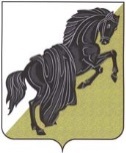 СоВЕТ депутатовВОЗДВИЖЕНСКОГО сельского поселенияКаслинского муниципального районаЧЕЛЯБИНСКОЙ ОБЛАСТИР Е Ш Е Н И Е от «18» марта 2020 года № 58 	                                                        п. ВоздвиженкаОб утверждении Положения о порядке проведения конкурса по отбору кандидатур на должность главы Воздвиженского сельского поселения Челябинской областиВ соответствии с Федеральным законом от 06.10.2003 г. № 131-ФЗ «Об общих принципах организации местного самоуправления в Российской Федерации», Законом Челябинской области от 11.06.2015 г. №189-ЗО «О некоторых вопросах правового регулирования организации местного самоуправления в Челябинской области», Уставом Воздвиженского сельского поселения, Совет депутатов Воздвиженского сельского поселения РЕШАЕТ:1. Утвердить Положение о порядке проведения конкурса по отбору кандидатур на должность главы Воздвиженского сельского поселения Челябинской области (приложение).2. Признать утратившими силу (отменить):- решение Совета депутатов Воздвиженского сельского поселения от «21» октября 2015 г. №8 «Об утверждении Положения о порядке проведения конкурса по отбору кандидатур на должность главы Воздвиженского сельского поселения Челябинской области»;- решение Совета депутатов Воздвиженского сельского поселения от «11» января 2017 г. №51 «О внесении изменений и дополнений в Положение о порядке проведения конкурса по отбору кандидатур на должность главы Воздвиженского сельского поселения Челябинской области».3. Установить, что действие настоящего решения применяется                            к проведению конкурса по отбору кандидатур на должность главы Воздвиженского сельского поселения, решение об объявлении которого принимается по основаниям, предусмотренным Федеральным законом                        от 06.10.2003 г. № 131-ФЗ «Об общих принципах организации местного самоуправления в Российской Федерации».4. Настоящее решение вступает в силу с момента его официального обнародования.5. Внести настоящее решение в регистр муниципальных нормативных правовых актов Воздвиженского сельского поселения.6. Контроль за исполнением настоящего решения возложить на председателя Совета депутатов Воздвиженского сельского поселения.Председатель Совета депутатовВоздвиженского сельского поселения				      	Н.А. БарановГлава Воздвиженского сельского поселения                                   В.А. АбаимовПРИЛОЖЕНИЕк решению Совета депутатовВоздвиженского сельского поселенияот 18.03.2020 № 58ПОЛОЖЕНИЕо порядке проведения конкурса по отбору кандидатур на должность главы Воздвиженского сельского поселения Челябинской областиI. ОБЩИЕ ПОЛОЖЕНИЯ1. Положение о порядке проведения конкурса по отбору кандидатур на должность главы Воздвиженского сельского поселения Челябинской области (далее – Положение) разработано в соответствии со статьёй 36 Федерального закона от 6 октября 2003 года № 131-ФЗ «Об общих принципах организации местного самоуправления в Российской Федерации», Законом Челябинской области от 11 июня 2015 года № 189-ЗО «О некоторых вопросах правового регулирования организации местного самоуправления в Челябинской области», Уставом Воздвиженского сельского поселения и определяет состав, порядок формирования, полномочия конкурсной комиссии, а также порядок назначения и проведения конкурса по отбору кандидатур на должность главы Воздвиженского сельского поселения Челябинской области.2. Применяемые в настоящем Положении понятия используются в следующих значениях:- конкурсная комиссия – комиссия, образуемая в порядке, установленном решением Совета депутатов Воздвиженского сельского поселения (далее – Совет депутатов) в соответствии с законодательством Российской Федерации и настоящим Положением, для проведения конкурса по отбору кандидатур на должность главы Воздвиженского сельского поселения; - председатель конкурсной комиссии – лицо, избранное из числа членов конкурсной комиссии в порядке, предусмотренном пунктом 10 Положения,                и осуществляющее общее руководство деятельностью конкурсной комиссии;- претендент на участие в конкурсе на должность главы Воздвиженского сельского поселения (далее – претендент) – лицо, изъявившее желание участвовать в конкурсе по отбору кандидатур на должность главы Воздвиженского сельского поселения в порядке, предусмотренном настоящим Положением;- участник конкурса на должность главы Воздвиженского сельского поселения (далее – участник конкурса) – лицо, допущенное в установленном настоящим Положением порядке к участию в конкурсе на должность главы Воздвиженского сельского поселения;- кандидат на должность главы Воздвиженского сельского поселения (далее – кандидат) – лицо, признанное конкурсной комиссией по результатам конкурса по отбору кандидатур на должность главы Воздвиженского сельского поселения его победителем, и предложенное конкурсной комиссией Совета депутатов для избрания на должность главы Воздвиженского сельского поселения;-технический секретарь конкурсной комиссии (далее – технический секретарь) – лицо, назначенное Советом депутатов Воздвиженского сельского поселения (далее – Совет депутатов) для информационного, организационного и документационного обеспечения деятельности конкурсной комиссии;- конкурс на должность главы Воздвиженского сельского поселения (далее – конкурс) – проводимая в порядке, установленном настоящим Положением, процедура отбора кандидатов из числа участников конкурса.3. Конкурс обеспечивает равные права граждан Российской Федерации на должность главы Воздвиженского сельского поселения и проводится с целью отбора кандидатов, наиболее подготовленных для должности главы Воздвиженского сельского поселения из числа участников конкурса представивших документы для участия в конкурсе.II. СОСТАВ, ПОРЯДОК ФОРМИРОВАНИЯ И ПОЛНОМОЧИЯ КОНКУРСНОЙ КОМИССИИ4. Конкурсная комиссия образуется в составе четырех человек.При формировании конкурсной комиссии половина её членов назначается Советом депутатов Воздвиженского сельского поселения, а другая половина – главой Каслинского муниципального района Челябинской области.Кандидатуры членов конкурсной комиссии, назначаемых Советом депутатов, могут вноситься председателем Советом депутатов, депутатами Советом депутатов, фракциями политических партий, представленных в Совете депутатов.Члены конкурсной комиссии от Совета депутатов назначаются решением Совета депутатов, принятым простым большинством голосов депутатов от установленного числа депутатов Совета депутатов, после гласного обсуждения каждой из представленных кандидатур в день принятия решения об объявлении конкурса.Члены конкурсной комиссии от главы Каслинского муниципального района Челябинской области назначаются распоряжением главы Каслинского муниципального района Челябинской области в порядке, предусмотренным пунктом 20 настоящего Положения. 5. Состав конкурсной комиссии утверждается решением Совета депутатов на основании предложений субъектов, указанных в абзацах 4, 5 пункта 4 настоящего Положения не позднее дня, следующего за днём получения распоряжения о назначении главой Каслинского муниципального района половины членов конкурсной комиссии (в соответствии с абзацем пятым пункта 4 Положения).Решение Совета депутатов об утверждении состава конкурсной комиссии  (изменения к нему) направляется Главе Каслинского муниципального района не позднее дня, следующего за днём принятия указанного решения.6. Член конкурсной комиссии исключается из состава конкурсной комиссии по решению конкурсной комиссии в случае подачи им заявления на участие в конкурсе, а также в случае, если член конкурсной комиссии состоит в близком родстве или свойстве (родители, супруги, дети, братья, сестры, а также братья, сестры, родители, дети супругов и супруги детей) с гражданином, представившим документы для участия в конкурсе.7. В случае выбытия (исключения) члена конкурсной комиссии из её состава назначение нового члена конкурсной комиссии производится органом или лицом, назначившим выбывшего (исключенного) члена конкурсной комиссии.Если, органом или лицом, принявшим вышеуказанное решение является глава Каслинского муниципального района Челябинской области не позднее дня, следующего за днём принятия указанного решения такое решение направляется в Совет депутатов для внесения изменений в утвержденный состав конкурсной комиссии. 8. Конкурсная комиссия является коллегиальным органом и состоит из председателя и членов конкурсной комиссии.Конкурсная комиссия обладает следующими полномочиями:1) организует проведение конкурса;2) рассматривает документы, представленные на конкурс;3) принимает решение о допуске либо об отказе в допуске претендента к участию в конкурсе;4) обеспечивает соблюдение равенства прав претендентов и участников конкурса в соответствии с законодательством;5) в случае необходимости привлекает к работе экспертов-специалистов (с правом совещательного голоса);6) рассматривает заявления и вопросы, возникающие в процессе подготовки и проведения конкурса;7) принимает решения по результатам конкурса.9. Конкурсная комиссия правомочна принимать решения только в случае присутствия на заседании всех членов конкурсной комиссии.III. ПРЕДСЕДАТЕЛЬ И ЧЛЕНЫ КОНКУРСНОЙ КОМИССИИ10. Председатель конкурсной комиссии избирается из её состава с учётом рекомендации Совета депутатов Воздвиженского сельского поселения на предварительном заседании конкурсной комиссии в ходе открытого голосования простым большинством голосов от числа членов конкурсной комиссии, присутствующих на заседании.11. Председатель конкурсной комиссии:1) осуществляет общее руководство деятельностью конкурсной комиссии;2) распределяет обязанности между членами конкурсной комиссии, даёт поручения и указания техническому секретарю по вопросам обеспечения деятельности конкурсной комиссии;3) открывает, ведёт и закрывает заседания конкурсной комиссии;4) объявляет заседание конкурсной комиссии правомочным или принимает решение о его переносе из-за отсутствия кворума;5) вносит предложение о проведении предварительного заседания конкурсной комиссии в соответствии с абзацем вторым пункта 29 Положения;6) обладает правом решающего голоса при открытом голосовании                      в случае равенства голосов «за» и «против».12. В период временного отсутствия председателя конкурсной комиссии (болезнь, командировка, нахождение в отпуске и т.п.) полномочия председателя конкурсной комиссии, установленные пунктом 11 Положения осуществляет член конкурсной комиссии (в этом случае он председательствует на заседании), избранный из её состава большинством голосов от общего числа членов конкурсной комиссии по представлению председателя конкурсной комиссии.13. Председатель и члены конкурсной комиссии обладают правом голоса по всем вопросам, рассматриваемым конкурсной комиссией, вправе вносить по ним предложения и замечания, высказывать особое мнение, знакомиться со всеми документами и материалами, касающимися деятельности конкурсной комиссии, принимать участие в оценке профессиональных качеств участников конкурса, а также в рассмотрении споров, связанных с проведением конкурса, подписывать протоколы конкурсной комиссии.IV. ОБЕСПЕЧЕНИЕ ДЕЯТЕЛЬНОСТИ КОНКУРСНОЙ КОМИССИИ14. Ответственным за информационное, организационное                                      и документационное обеспечение деятельности конкурсной комиссии является технический секретарь.Технический секретарь не является членом конкурсной комиссии.15. Технический секретарь:1) принимает от претендентов личные заявления о допуске к участию                   в конкурсе и иные документы, предусмотренные пунктом 27 Положения;2) организует проверку достоверности сведений, указанных в абзаце восемнадцатом пункта 27 Положения; 3) взаимодействует с территориальными органами федеральных органов исполнительной власти, органами государственной власти Каслинского муниципального района, органами местного самоуправления Каслинского муниципального района, избирательными комиссиями Каслинского муниципального района по вопросам, связанным с деятельностью конкурсной комиссии;4) информирует конкурсную комиссию в случаях, предусмотренных абзацем девятнадцатым пункта 27 Положения;5) извещает претендентов в случаях, предусмотренных абзацем первым пункта 28 Положения;6) осуществляет подготовку доклада, предусмотренного абзацем третьим пункта 28 Положения, выступает с указанным докладом на предварительном заседании конкурсной комиссии;                             7) осуществляет подготовку заседаний конкурсной комиссии, включая информирование членов конкурсной комиссии по всем вопросам её деятельности; 8) извещает лиц, принимающих участие в работе конкурсной комиссии,                о времени и месте проведения заседаний не менее чем за три рабочих дня до их проведения;9) ведёт протоколы всех заседаний конкурсной комиссии;10) извещает претендентов о решениях конкурсной комиссии и доводит до них информацию в порядке, предусмотренном абзацем вторым пункта 31                   и  пунктом 33 Положения;11) сообщает претендентам о результатах конкурса в порядке, предусмотренном пунктом 43 Положения;12) направляет итоговый протокол заседания конкурсной комиссии                   в порядке, предусмотренном пунктом 44 Положения;13) готовит проекты ответов на обращения и запросы, поступившие                    в конкурсную комиссию по вопросам её деятельности.16. Материально-техническое обеспечение деятельности конкурсной комиссии осуществляет администрация Воздвиженского сельского поселения.V. ПОРЯДОК ОБЪЯВЛЕНИЯ КОНКУРСА17. Решение об объявлении конкурса, назначении технического секретаря принимается Советом депутатов.18. Решение об объявлении конкурса принимается в случаях:1) истечения срока полномочий главы Воздвиженского сельского поселения;2) досрочного прекращения полномочий главы Воздвиженского сельского поселения;3) принятия конкурсной комиссией решения о признании конкурса несостоявшимся по основаниям, предусмотренным пунктом 38 Положения;4) непринятия Советом депутатов решения об избрании главы Воздвиженского сельского поселения из числа признанных конкурсной комиссией кандидатов, в том числе в связи с их самоотводом. 19. Решение об объявлении конкурса, назначении технического секретаря принимается не позднее, чем за 60 дней до окончания срока полномочий главы Воздвиженского сельского поселения.В случае, предусмотренном подпунктом 2 пункта 18 Положения, решение об объявлении конкурса принимается с учётом сроков, установленных частью 8.1-1 статьи 36 Федерального закона от 6 октября 2003 года № 131-ФЗ                     «Об общих принципах  организации местного самоуправления в Российской Федерации».В случаях, предусмотренных подпунктами 3–4 пункта 18 Положения, решение об объявлении конкурса принимается Советом депутатов в течение 30 дней со дня наступления одного из указанных случаев.20. Решение об объявлении конкурса направляется главе Каслинского муниципального района Челябинской области одновременно с запросом о предложении кандидатур в состав конкурсной комиссии (принятия решения о назначении главой Каслинского муниципального района половины членов конкурсной комиссии в соответствии с абзацем пятым пункта 4 Положения) не позднее дня, следующего за днём принятия указанного решения.21. Решение об объявлении конкурса, назначении технического секретаря, а также объявление о приёме документов для участия в конкурсе (приложение 1 к Положению), условия проведения конкурса, сведения о дате, времени, месте его проведения должны быть обнародованы на информационных стендах Воздвиженского сельского поселения, а также размещены на официальном сайте Воздвиженского сельского поселения http://воздвиженка74.рф в разделе «Конкурс по отбору кандидатур на должность главы Воздвиженского сельского поселения», не позднее, чем за 20 дней до дня проведения конкурса.В объявлении о проведении конкурса указываются:1) дата, время и место проведения конкурса;2) срок приёма документов (дата начала и дата окончания), место и время приёма документов, подлежащих представлению в конкурсную комиссию 
для участия в конкурсе;3) сведения об источнике дополнительной информации о конкурсе (адрес, телефон);4) условия проведения конкурса, установленные Положением, в том числе требования, предъявляемые к претендентам на должность главы Воздвиженского сельского поселения, перечень документов, необходимых для участия в конкурсе, и требования к их оформлению, порядок проведения конкурсных испытаний. 22. Решение об объявлении конкурса, назначении технического секретаря, а также объявление о приёме документов для участия в конкурсе, условия конкурса, сведения о дате, времени, месте его проведения могут быть дополнительно опубликованы в средствах массовой информации.23. В объявлении о приёме документов для участия в конкурсе указываются установленные действующим законодательством требования, которым должен соответствовать участник конкурса.VI. ТРЕБОВАНИЯ, ПРЕДЪЯВЛЯЕМЫЕ К ПРЕТЕНДЕНТАМ 24. При проведении конкурса претендентам и участникам конкурса гарантируется равенство прав в соответствии с законодательством Российской Федерации.25. Правом на участие в конкурсе обладают граждане Российской Федерации, достигшие возраста 21 года, обладающие пассивным избирательным правом в соответствии с действующим законодательством и не имеющие в соответствии с Федеральным законом от 12 июня 2002 года № 67-ФЗ «Об основных гарантиях избирательных прав и права на участие в референдуме граждан Российской Федерации» ограничений пассивного избирательного права для избрания выборным должностным лицом местного самоуправления на день проведения конкурса.На конкурсе конкурсная комиссия оценивает участников на основании представленных ими документов, оценки профессиональных и личностных качеств, включая индивидуальное собеседование и выступление (конкурсные испытания с использованием не противоречащих федеральным законам и другим нормативным правовым актам Российской Федерации методов оценки участников конкурса на должность главы Воздвиженского сельского поселения).26. Совету депутатов для проведения голосования на должность главы Воздвиженского сельского поселения представляется не менее двух кандидатов, признанных конкурсной комиссией победителями конкурса.VII. ПОРЯДОК ВЫДВИЖЕНИЯ ПРЕТЕНДЕНТОВ 27. О выдвижении претендента уведомляется конкурсная комиссия. Конкурсная комиссия считается уведомленной о выдвижении претендента, а претендент считается выдвинутым после поступления в конкурсную комиссию заявления в письменной форме выдвинутого лица о допуске к участию в конкурсе.Претендент представляет техническому секретарю в срок, установленный решением об объявлении конкурса, единовременно и в полном объёме следующий комплект документов: 1) личное заявление о допуске к участию в конкурсе в письменной форме с приложением описи представляемых документов, с обязательством в случае избрания сложить с себя полномочия, несовместимые со статусом выборного должностного лица местного самоуправления (приложение 2 к Положению).В заявлении указываются: фамилия, имя, отчество, гражданство, дата и место рождения, адрес места жительства, контактный телефон, электронный адрес, серия, номер и дата выдачи паспорта или документа, заменяющего паспорт гражданина Российской Федерации, наименование или код органа, выдавшего паспорт или документ, заменяющий паспорт гражданина Российской Федерации, сведения о профессиональном образовании, профессиональной переподготовке, повышении квалификации (при наличии) с указанием организации, осуществляющей образовательную деятельность, года её окончания и реквизитов документа об образовании и о квалификации, сведения об учёной степени, учёном звании, наградах и званиях, основное место работы или службы, занимаемая должность (в случае отсутствия основного места работы или службы – род занятий). Если претендент является депутатом и осуществляет свои полномочия на непостоянной основе, в заявлении должны быть указаны данные сведения и наименование соответствующего законодательного (представительного) органа.Если у претендента имелась или имеется судимость, в заявлении указываются сведения о судимости претендента, а если судимость снята или погашена, – также сведения о дате снятия или погашения судимости;2) копию всех листов паспорта или документа, заменяющего паспорт гражданина Российской Федерации; копии документов, подтверждающих указанные в заявлении сведения о профессиональном образовании; об основном месте работы или службы, о занимаемой должности (роде занятий),  в том числе копии листов трудовой книжки (вкладыша к трудовой книжке) (при её наличии) и (или) копии документа, содержащего сведения о трудовой деятельности и трудовом стаже (при его наличии), подтверждающих последнее место работы и занимаемую должность.Если претендент менял фамилию, или имя, или отчество также представляются копии соответствующих документов.Оригиналы документов, указанных в настоящем подпункте, представляются для их заверения лицом, принимающим заявление;3) справку о наличии (отсутствии) судимости и (или) факта уголовного преследования либо о прекращении уголовного преследования, либо документ, подтверждающий факт обращения претендента в уполномоченный орган для выдачи такой справки (расписка о приёме заявления или уведомление о приёме заявления – в случае подачи заявления в электронной форме).Справка о наличии (отсутствии) судимости и (или) факта уголовного преследования либо о прекращении уголовного преследования должна быть представлена не позднее чем за один день до даты проведения предварительного заседания конкурсной комиссии;4) три фотографии любой цветности (4x6);5) письменное согласие на обработку персональных данных (приложение 3 к Положению).6) расписка (приложение 4 к Положению).По желанию претендента могут быть дополнительно представлены иные сведения.Документы, указанные в подпунктах 1–5 настоящего пункта, претендент обязан представить лично либо они могут быть представлены по просьбе претендента иными лицами в случаях, если претендент болен и проходит стационарную форму лечения, содержится в местах содержания под стражей подозреваемых и обвиняемых (при этом подлинность подписи претендента на заявлении в письменной форме должна быть удостоверена нотариально либо администрацией стационарного лечебного учреждения, в котором претендент находится на излечении, администрацией учреждения, в котором содержатся под стражей подозреваемые и обвиняемые), иных случаях, установленных федеральным законодательством.В случае выдвижения претендентом лица, являющегося инвалидом                        и в связи с этим не имеющего возможности самостоятельно написать заявление о допуске к участию в конкурсе, заполнить или заверить иные документы, данное лицо вправе воспользоваться для этого помощью другого лица. При этом полномочия лица, оказывающего помощь в заполнении или заверении документов, указанных в подпунктах 1–5 настоящего пункта, должны быть нотариально удостоверены.Технический секретарь организует проверку достоверности сведений                о претендентах в части достоверности информации о гражданстве и об образовании. Технический секретарь информирует конкурсную комиссию                                о выявленных фактах недостоверности представленных претендентами сведений.28. При выявлении неполноты сведений о претендентах, отсутствия каких-либо документов, представление которых техническому секретарю для уведомления о выдвижении претендента предусмотрено Положением, или несоблюдения требований законодательства к оформлению документов технический секретарь не позднее, чем за три дня до дня предварительного заседания конкурсной комиссии, на котором должен рассматриваться вопрос о допуске претендента, извещает об этом претендента (извещает его надлежащим образом: в письменной форме под роспись, либо по почте заказным письмом с уведомлением о вручении, а также телеграммой, либо посредством факсимильной связи, по номеру телефона и адресу электронной почты, указанных в расписке либо с использованием иных средств связи и доставки корреспонденции, обеспечивающих фиксирование такого уведомления и получение). Претендент не позднее, чем за один день до дня заседания конкурсной комиссии, на котором должен рассматриваться вопрос о допуске претендента, вправе вносить уточнения и дополнения в документы, содержащие представленные о нём сведения, в соответствии с подпунктами 1–5 пункта 27 Положения, а также в иные документы.Технический секретарь осуществляет подготовку доклада о претендентах и представляет его на предварительном заседании конкурсной комиссии.VIII. ПРЕДВАРИТЕЛЬНОЕ ЗАСЕДАНИЕ КОНКУРСНОЙ КОМИССИИ, ДОПУСК ПРЕТЕНДЕНТОВ29. Предварительное заседание конкурсной комиссии, как правило, проводится в Совете депутатов. По согласованию с членами конкурсной комиссии может быть принято решение о проведении предварительного заседания конкурсной комиссии в ином месте. В случае необходимости по предложению председателя конкурсной комиссии может проводиться несколько предварительных заседаний конкурсной комиссии. На предварительном заседании конкурсной комиссии проводятся организационно-подготовительные мероприятия, в том числе избрание председателя конкурсной комиссии в порядке, установленном пунктом 10 Положения, рассмотрение документов, представленных претендентами, заслушивание доклада технического секретаря, принятие решения о допуске претендента, об отказе в допуске претендента, принятие решения о форме фиксации конкурса, а также утверждаются иные процедурные вопросы проведения конкурса.Предварительное заседание конкурсной комиссии и конкурс не могут проводиться в один день. 30. Решения, принятые на предварительном заседании конкурсной комиссии, оформляются протоколом заседания конкурсной комиссии, который подписывается председателем конкурсной комиссии, всеми членами конкурсной комиссии, присутствовавшими на предварительном заседании, и техническим секретарём.Решение о допуске претендента, об отказе в допуске претендента конкурсная комиссия принимает на основании представленного техническим секретарём доклада.31. Претендент, в отношении которого конкурсная комиссия приняла решение о его допуске, приобретает статус участника конкурса и считается допущенным к участию в конкурсе.О допуске претендента к участию в конкурсе технический секретарь извещает его (в письменной форме под роспись, либо по почте заказным письмом с уведомлением о вручении, а также телеграммой, либо посредством факсимильной связи, по номеру телефона и адресу электронной почты, указанных в расписке либо с использованием иных средств связи и доставки корреспонденции, обеспечивающих фиксирование такого уведомления и получение) в течение трёх рабочих дней со дня принятия такого решения и размещает решение конкурсной комиссии о допуске претендента к участию в конкурсе на официальном сайте Воздвиженского сельского поселения http://воздвиженка74.рф в информационно-телекоммуникационной сети «Интернет» в разделе «Конкурс по отбору кандидатур на должность главы Воздвиженского сельского поселения.32. Основаниями отказа в допуске претендента являются:1) отсутствие у претендента пассивного избирательного права;2) отсутствие среди документов, представленных для уведомления                        о выдвижении и допуске претендента, документов, необходимых                              в соответствии с пунктом 27 Положения для уведомления о выдвижении                      и допуске претендента;3) наличие на день, предшествующий дню предварительного заседания конкурсной комиссии, на котором должен рассматриваться вопрос о допуске претендента, среди документов, представленных для уведомления о выдвижении и допуске претендента, документов, оформленных с нарушением требований законодательства Российской Федерации;4) сокрытие претендентом сведений о судимости, которые должны быть представлены в соответствии с абзацем седьмым пункта 27 Положения;5) предоставление недостоверных сведений об образовании или                         о гражданстве.33. Технический секретарь направляет надлежащим образом претенденту уведомление о решении конкурсной комиссии об отказе в допуске (в письменной форме под роспись, либо по почте заказным письмом с уведомлением о вручении, а также телеграммой, либо посредством факсимильной связи, по номеру телефона и адресу электронной почты, указанных в расписке либо с использованием иных средств связи и доставки корреспонденции, обеспечивающих фиксирование такого уведомления и получение) в течение трёх рабочих дней со дня принятия такого решения, а также размещает решение конкурсной комиссии об отказе в допуске претендента на официальном сайте Воздвиженского сельского поселения http://воздвиженка74.рф в информационно-телекоммуникационной сети «Интернет» в разделе «Конкурс по отбору кандидатур на должность главы Воздвиженского сельского поселения».IX. ПОРЯДОК ПРОВЕДЕНИЯ КОНКУРСА34. В ходе проведения конкурса конкурсная комиссия оценивает участников конкурса на основании представленных ими документов об образовании, сведений об осуществлении трудовой (служебной) деятельности, а также индивидуального собеседования и выступления по вопросам, связанным с исполнением полномочий главы Воздвиженского сельского поселения. Индивидуальное собеседование проводится в целях оценки профессиональных знаний и навыков в области законодательства Российской Федерации и Челябинской области:1) знание Конституции Российской Федерации;2) знание Федерального закона "Об общих принципах организации законодательных (представительных) и исполнительных органов государственной власти субъектов Российской Федерации", Федерального закона "Об общих принципах организации местного самоуправления в Российской Федерации";3) знание Устава Воздвиженского сельского поселения;4) знание основных положений Бюджетного кодекса Российской Федерации, Федерального закона "О противодействии коррупции", законов Челябинской области о наделении органов местного самоуправления отдельными государственными полномочиями;5) навыки управленческой деятельности.35. Конкурсная комиссия оценивает уровень профессионального образования, профессиональных знаний и навыков участников конкурса по результатам рассмотрения представленных ими документов об образовании и по результатам индивидуального собеседования и выступления. Члены конкурсной комиссии оценивают грамотность, чёткость, логичность изложения информации в выступлении участника конкурса.После выступления всех участников конкурса с учётом критериев, изложенных в настоящем пункте, члены конкурсной комиссии проводят закрытое коллегиальное обсуждение (в отсутствие участников конкурса), по итогам которого председатель конкурсной комиссии выносит на голосование вопрос об определении победителей конкурса. По каждому участнику конкурса проводится отдельное голосование членов конкурсной комиссии.При этом победителями конкурса признаются не менее двух участников конкурса.X. РЕШЕНИЕ КОНКУРСНОЙ КОМИССИИ36. По результатам конкурса конкурсная комиссия принимает решение                 о признании конкурса состоявшимся или несостоявшимся.Конкурс признаётся состоявшимся в случае принятия конкурсной комиссией решения о признании не менее двух участников конкурса победителями конкурса, наделении их статусами кандидатов на должность главы Воздвиженского сельского поселения и представлении их Совету депутатов для проведения голосования по кандидатурам на должность главы Воздвиженского сельского поселения.38. Конкурсная комиссия принимает решение о признании конкурса несостоявшимся в случаях:1) отсутствия заявлений об участии в конкурсе либо подачи только одного заявления об участии в конкурсе; 2) подачи всеми участниками конкурса заявлений о снятии своих кандидатур;3) неявки на конкурс всех участников или явки только одного участника конкурса; 4) отказа в допуске всем претендентам по основаниям и в порядке, предусмотренным пунктом 32 Положения;5) если после отказа в допуске претендентам по основаниям и в порядке, предусмотренным пунктом 32 Положения, остаётся только один претендент;6) отсутствия по результатам конкурса среди его участников двух и более лиц, которые по своим профессиональным качествам подготовлены для замещения должности главы муниципального образования.39. Факт неявки участника конкурса на заседание конкурсной комиссии приравнивается к факту отзыва им заявления об участии в конкурсе.40. Решения, конкурсной комиссии по вопросам, изложенным в пунктах 37, 38 Положения, принимаются конкурсной комиссией в отсутствие участников конкурса большинством голосов от общего числа членов конкурсной комиссии при открытом голосовании. При равенстве голосов членов конкурсной комиссии решающим является голос её председателя.41. При проведении голосования член конкурсной комиссии голосует «за» или «против». 42. Решение конкурсной комиссии оформляется итоговым протоколом заседания конкурсной комиссии (приложение 5 к Положению), который подписывается председателем конкурсной комиссии, членами конкурсной комиссии, присутствовавшими на заседании, и техническим секретарем. Итоговый протокол заседания конкурсной комиссии оформляется в трёх экземплярах.43. Каждому участнику конкурса сообщается о результатах конкурса (в письменной форме под роспись, либо по почте заказным письмом с уведомлением о вручении, а также телеграммой, либо посредством факсимильной связи, по номеру телефона и адресу электронной почты, указанных в расписке либо с использованием иных средств связи и доставки корреспонденции, обеспечивающих фиксирование такого уведомления и получение) в течение трёх рабочих дней со дня принятия решения о результатах конкурса. Результаты конкурса также размещаются на официальном сайте Воздвиженского сельского поселения http://воздвиженка74.рф в информационно-телекоммуникационной сети «Интернет» в разделе «Конкурс по отбору кандидатур на должность главы Воздвиженского сельского поселения».44. Итоговый протокол заседания конкурсной комиссии направляется в Совет депутатов, главе Каслинского муниципального района Челябинской области в течение трёх рабочих дней со дня принятия решения о результатах конкурса.45. Голосование по кандидатурам на должность главы Воздвиженского сельского поселения из числа представленных Совету депутатов кандидатов, признанных победителями конкурса, проводится Советом депутатов не позднее 15 рабочих дней со дня регистрации в Совете депутатов итогового протокола заседания конкурсной комиссии. Если после принятия конкурсной комиссией решения о признании не менее двух участников конкурса победителями конкурса, ко дню проведения голосования, предусмотренного абзацем первым настоящего пункта, останется только один из представленных Совету депутатов кандидатов, признанных победителями конкурса, Совет депутатов проводит голосование по одному кандидату.46. Кандидат, избранный главой Воздвиженского сельского поселения, вступает в должность в порядке и сроки, предусмотренные Уставом Воздвиженского сельского поселения.Избранный глава Воздвиженского сельского поселения не позднее четырнадцати календарных дней с даты избрания на должность главы Воздвиженского сельского поселения представляет в конкурсную комиссию сведения о своих доходах, расходах, об имуществе и обязательствах имущественного характера, а также сведения о доходах, расходах, об имуществе  и обязательствах имущественного характера своих супруги (супруга) и несовершеннолетних детей по форме справки, утверждённой Указом Президента Российской Федерации от 23 июня 2014 года № 460 «Об утверждении формы справки о доходах, расходах, об имуществе и обязательствах имущественного характера и внесении изменений в некоторые акты Президента Российской Федерации» для представления Губернатору Челябинской области, в соответствии со статьёй 3-6 Закона Челябинской области от 29 января 2009 года № 353-ЗО «О противодействии коррупции в Челябинской области».47. Избранный глава Воздвиженского сельского поселения предоставляет в конкурсную комиссию письменное уведомление о том, что он не имеет счетов (вкладов), не хранит наличные денежные средства и ценности в иностранных банках, расположенных за пределами территории Российской Федерации, не владеет и (или) не пользуется иностранными финансовыми инструментами (приложение 6 к Положению).48. В случае, если конкурсной комиссией принято решение о признании конкурса несостоявшимся, или Совет депутатов не изберёт главу Воздвиженского сельского поселения из числа кандидатов, предложенных конкурсной комиссией, в порядке и в сроки, установленные настоящим Положением для проведения конкурса, проводится повторный конкурс.XI. ЗАКЛЮЧИТЕЛЬНЫЕ ПОЛОЖЕНИЯ49. Расходы, связанные с организацией и проведением конкурса, осуществляются Советом депутатов за счёт средств бюджета Воздвиженского сельского поселения в пределах сметы, утверждённой Советом депутатов.Расходы, связанные с участием в конкурсе (проезд к месту проведения конкурса и обратно, наём жилого помещения, проживание, иные расходы), осуществляются претендентами, участниками конкурса, кандидатами за счёт собственных средств.50. Споры, связанные с проведением конкурса, разрешаются в судебном порядке.51. Документы претендентов, не допущенных к участию в конкурсе, и участников конкурса могут быть им возвращены по письменному заявлению в течение трёх лет со дня завершения конкурса. До истечения указанного срока документы хранятся в Совет депутатов, после чего подлежат уничтожению в установленном порядке.  ПРИЛОЖЕНИЕ 1 к Положению «О порядке проведения конкурса по отбору кандидатур на должность главыВоздвиженского сельского поселения»                                                                                                                           (Форма)Объявление о приёме документов для участия в конкурсе по отбору кандидатур на должность главы Воздвиженского сельского поселенияВ соответствии с решением Совета депутатов Воздвиженского сельского поселения  от _______________ г. № ___ «Об объявлении конкурса по отбору кандидатур на должность главы Воздвиженского сельского поселения» объявляется конкурс по отбору кандидатур на должность главы _________ Воздвиженского сельского поселения (далее – конкурс).Конкурс организует и проводит конкурсная комиссия в порядке и на условиях, установленных Положением о порядке проведения конкурса по отбору кандидатур на должность главы Воздвиженского сельского поселения, утверждённым решением Совета депутатов Воздвиженского сельского поселения от _______2020 г. №___ (далее – Положение), для выявления граждан Российской Федерации из числа участников конкурса, которые по своим профессиональным качествам наиболее подготовлены для замещения должности главы Воздвиженского сельского поселения, с целью последующего представления указанных кандидатур Совету депутатов Воздвиженского сельского поселения для проведения голосования по кандидатурам на должность главы Воздвиженского сельского поселения.Конкурс по отбору кандидатур на должность главы Воздвиженского сельского поселения проводится «__» _________ 202_ года в __ часов __ минут в здании администрации (Совет депутатов) Воздвиженского сельского поселения по адресу: _________, Челябинская область, Каслинский район, пос. Воздвиженка, ул. (пл., пр-т) _________, д. (корп., стр.) __, каб. (помещение) __________  (__ этаж), тел. ___________.Заявление о допуске к участию в конкурсе и иные документы для участия в конкурсе принимаются техническим секретарём конкурсной комиссии                        в период с «__» ________ 202_ г. по «__» ________ 202_ г. включительно,                    в рабочие дни с __ часов __ минут до__ часов __ минут, с __ часов __ минут до__ часов __ минут по адресу: _________, Челябинская область, Каслинский район, пос. Воздвиженка, ул. (пл., пр-т) _________, д. (корп., стр.) __, каб. (помещение) __________  (__ этаж), тел. ___________.Дополнительную информацию о конкурсе и условиях его проведения можно получить на официальном сайте Воздвиженского сельского поселения http://воздвиженка74.рф в информационно-телекоммуникационной сети «Интернет» в разделе «Конкурс по отбору кандидатур на должность главы Воздвиженского сельского поселения», на информационных стендах Воздвиженского сельского поселения.Право на участие в конкурсе имеют граждане Российской Федерации, достигшие возраста 21 год и не имеющие в соответствии с Федеральным законом от 12 июня 2002 года № 67-ФЗ «Об основных гарантиях избирательных прав и права на участие в референдуме граждан Российской Федерации» ограничений пассивного избирательного права для избрания выборным должностным лицом местного самоуправления на день проведения конкурса.О выдвижении претендента уведомляется конкурсная комиссия. Конкурсная комиссия считается уведомленной о выдвижении претендента, а претендент считается выдвинутым после поступления в конкурсную комиссию заявления в письменной форме выдвинутого лица о допуске к участию                          в конкурсе.Претендент представляет техническому секретарю в срок, установленный решением об объявлении конкурса, единовременно и в полном объёме следующий комплект документов: 1) личное заявление о допуске к участию в конкурсе в письменной форме с приложением описи представляемых документов, с обязательством в случае избрания сложить с себя полномочия, несовместимые со статусом выборного должностного лица местного самоуправления (приложение 2 к Положению).В заявлении указываются: фамилия, имя, отчество, гражданство, дата  и место рождения, адрес места жительства, контактный телефон, электронный адрес, серия, номер и дата выдачи паспорта или документа, заменяющего паспорт гражданина Российской Федерации, наименование или код органа, выдавшего паспорт или документ, заменяющий паспорт гражданина Российской Федерации, сведения о профессиональном образовании, профессиональной переподготовке, повышении квалификации (при наличии) с указанием организации, осуществляющей образовательную деятельность, года её окончания и реквизитов документа об образовании и о квалификации, сведения об учёной степени, учёном звании, наградах и званиях, основное место работы или службы, занимаемая должность (в случае отсутствия основного места работы или службы – род занятий). Если претендент является депутатом и осуществляет свои полномочия на непостоянной основе, в заявлении должны быть указаны данные сведения                   и наименование соответствующего законодательного (представительного) органа.Если у претендента имелась или имеется судимость, в заявлении указываются сведения о судимости претендента, а если судимость снята или погашена, – также сведения о дате снятия или погашения судимости;2) копию всех листов паспорта или документа, заменяющего паспорт гражданина Российской Федерации; копии документов, подтверждающих указанные в заявлении сведения о профессиональном образовании;                              об основном месте работы или службы, о занимаемой должности (роде занятий), в том числе копии листов трудовой книжки (вкладыша к трудовой книжке) (при её наличии) и (или) копии документа, содержащего сведения                   о трудовой деятельности и трудовом стаже (при его наличии), подтверждающих последнее место работы и занимаемую должность.Если претендент менял фамилию, или имя, или отчество также представляются копии соответствующих документов.Оригиналы документов, указанных в настоящем подпункте, представляются для их заверения лицом, принимающим заявление;3) справку о наличии (отсутствии) судимости и (или) факта уголовного преследования либо о прекращении уголовного преследования, либо документ, подтверждающий факт обращения претендента в уполномоченный орган для выдачи такой справки (расписка о приёме заявления или уведомление о приёме заявления – в случае подачи заявления в электронной форме).Справка о наличии (отсутствии) судимости и (или) факта уголовного преследования либо о прекращении уголовного преследования должна быть представлена не позднее чем за один день до даты проведения предварительного заседания конкурсной комиссии;4) три фотографии любой цветности (4x6);5) письменное согласие на обработку персональных данных (приложение 3 к Положению);6) расписка (приложение 4 к Положению).По желанию претендента могут быть дополнительно представлены иные сведения.В ходе проведения конкурса конкурсная комиссия оценивает участников конкурса на основании представленных ими документов об образовании, сведений об осуществлении трудовой (служебной) деятельности), а также индивидуального собеседования, выступления по вопросам, связанным с исполнением полномочий главы Воздвиженского сельского поселения. Индивидуальное собеседование проводится в целях оценки профессиональных знаний и навыков в области законодательства Российской Федерации и Челябинской области:1) знание Конституции Российской Федерации;2) знание Федерального закона "Об общих принципах организации законодательных (представительных) и исполнительных органов государственной власти субъектов Российской Федерации", Федерального закона "Об общих принципах организации местного самоуправления в Российской Федерации";3) знание Устава Воздвиженского сельского поселения;4) знание основных положений Бюджетного кодекса Российской Федерации, Федерального закона "О противодействии коррупции", законов Челябинской области о наделении органов местного самоуправления отдельными государственными полномочиями;5) навыки управленческой деятельности.Члены конкурсной комиссии оценивают уровень профессионального образования участников конкурса по результатам рассмотрения представленных ими документов. Победителями конкурса признаются не менее двух участников, набравших по итогам конкурса максимальное количество баллов. Расходы, связанные с участием в конкурсе (проезд к месту проведения конкурса и обратно, наём жилого помещения, проживание, иные расходы), осуществляются претендентами, участниками конкурса, кандидатами за счёт собственных средств.ПРИЛОЖЕНИЕ 2к Положению «О порядке проведения конкурса по отбору кандидатур на должность главыВоздвиженского сельского поселения»Сведения о судимости ________________________________________________                                         (если имелась или имеется судимость, указываются соответствующие сведения, а если ___________________________________________________________________судимость снята или погашена, – также сведения о дате снятия или погашения судимости)Заявление о допуске к участию в конкурсеПрошу допустить меня к участию в конкурсе по отбору кандидатур на должность главы Воздвиженского сельского поселения.С условиями конкурса ознакомлен. 	С проведением процедуры оформления допуска к работе со сведениями, составляющими государственную и иную, охраняемую законом тайну, согласен.Обязуюсь в случае моего избрания на должность главы Воздвиженского сельского поселения сложить с себя полномочия, несовместимые со статусом главы муниципального образования.Опись представленных документов прилагаю: (приложение).«___»____________20___г.               ________________/ ____________________                                                                     (подпись)              (расшифровка подписи)ПРИЛОЖЕНИЕ 3                                                                           к Положению «О порядке проведения конкурса по отбору кандидатур на должность главыВоздвиженского сельского поселения»(Форма)Согласие на обработку персональных данныхкандидата на должность главы Воздвиженского сельского поселения в конкурсную комиссию по отбору кандидатур на должность главы Воздвиженского сельского поселения и иных субъектов персональных данныхЯ, _________________________________________________________________,(фамилия, имя, отчество (при его наличии))зарегистрированный(ая) по адресу:__________________________________________________________________________________________________________,паспорт серия ______ № ________, выдан ____________________________________________________________________________________________________,в соответствии с Федеральным законом от 27 июля 2006 года № 152-ФЗ                    «О персональных данных» (далее – Федеральный закон от 27 июля 2006 года           № 152-ФЗ) даю согласие на обработку своих персональных данных и иных субъектов персональных данных конкурсной комиссии по отбору кандидатур на должность главы Воздвиженского сельского поселения, расположенной по адресу: _________, г. (с., пос.) __________, ул. (пл., пр-т) __________, д. (корп., стр.) __, кабинет № ___ , тел. ____________, совершение действий, предусмотренных Федеральным законом от 27 июля 2006 года  № 152-ФЗ со всеми данными, которые находятся в распоряжении конкурсной комиссии по отбору кандидатур на должность главы Воздвиженского сельского поселения, с целью проведения надлежащим образом процедуры конкурса по отбору кандидатур на должность главы Воздвиженского сельского поселения, предусмотренной Федеральным законом от 6 октября 2003 года № 131-ФЗ «Об общих принципах организации местного самоуправления в Российской Федерации», Уставом Воздвиженского сельского поселения, а также с целью предоставлять  в случаях, предусмотренных федеральными законами и иными нормативными правовыми актами, следующих моих персональных данных:1. Перечень персональных данных, на обработку которых дается согласие:- фамилия, имя, отчество (в том числе предыдущие);- паспортные данные или данные документа, удостоверяющего личность;- дата рождения, место рождения, гражданство;- сведения о наличии статуса депутата и наименование соответствующего законодательного (представительного) органа;- данные документов о профессиональном образовании, профессиональной переподготовке, повышении квалификации, данные документов о присвоении ученой степени, ученого звания, сведения о наградах и званиях (с указанием организации, осуществляющей образовательную деятельность, года ее окончания и реквизитов документа об образовании и о квалификации);- сведения о судимости (сведения, если имелась или имеется, а если судимость снята или погашена, – также сведения о дате снятия или погашения судимости);- допуск к государственной тайне, оформленный за период работы, службы, учебы (форма, номер и дата);- сведения о размере и об источниках доходов, а также об имуществе, принадлежащем на праве собственности (в том числе совместной собственности), о вкладах в банках, ценных бумагах;- сведения о недвижимом имуществе, а также о принадлежащем супругу (супруге) и несовершеннолетним детям недвижимом имуществе, находящемся за пределами территории Российской Федерации, об источниках получения средств, за счёт которых приобретено указанное имущество, об обязательствах имущественного характера за пределами территории Российской Федерации, а также сведения о таких обязательствах супруга и несовершеннолетних детей;- сведения о расходах, а также о расходах супруга (супруги) и несовершеннолетних детей по каждой сделке по приобретению земельного участка, другого объекта недвижимости, транспортного средства, ценных бумаг, акций (долей участия, паёв в уставных (складочных) капиталах организаций), совершенной в течение последних трех лет, если сумма сделки превышает общий (вместе с супругом (супругой)) доход за три последних года, предшествующих совершению сделки, и об источниках получения средств, за счёт которых совершена сделка;- сведения о счетах (вкладах), хранении наличных денежных средств                      и ценностей в иностранных банках, расположенных за пределами территории Российской Федерации, владении и (или) пользовании иностранными финансовыми инструментами;- степень родства, фамилии, имена, отчества, даты рождения близких родственников (отца, матери, братьев, сестер и детей), а также мужа (жены);- места рождения, места работы и домашние адреса близких родственников (отца, матери, братьев, сестер и детей), а также мужа (жены);- фамилии, имена, отчества, даты рождения, места рождения, места работы и домашние адреса бывших мужей (жён);- близкие родственники (отец, мать, братья, сестры и дети), а также муж (жена), в том числе бывшие, постоянно проживающие за границей и (или) оформляющие документы для выезда на постоянное место жительства в другое государство (фамилия, имя, отчество, с какого времени проживают за границей);- семейное положение и данные о составе и членах семьи;- данные документов об инвалидности (при наличии);- стаж работы и другие данные трудовой книжки (вкладыша к трудовой книжке);- должность, квалификационный уровень, классный чин;- сведения о заработной плате (доходах), банковских счетах, картах;- адрес места жительства (по регистрации и фактический), дата регистрации по указанному месту жительства;- номер телефона (стационарный домашний, мобильный).2. Перечень действий, на совершение которых даётся согласие.Вышеуказанные персональные данные предоставляю для обработки в целях обеспечения соблюдения в отношении меня законодательства Российской Федерации, регулирующего отношения, связанные с избранием выборного должностного лица местного самоуправления, исполнением им своих полномочий и прекращением исполнения им своих полномочий для реализации функций, возложенных на конкурсную комиссию по отбору кандидатур на должность главы Воздвиженского сельского поселения законодательством Российской Федерации, законодательством Челябинской области, и разрешаю производить с моими персональными данными действия (операции), определённые Федеральным законом от 27 июля 2006 года № 152-ФЗ, а именно: сбор, запись, систематизацию, накопление, хранение, уточнение (обновление, изменение), извлечение, использование, передачу (распространение, предоставление, доступ), обезличивание, блокирование, удаление, уничтожение персональных данных.Обработка персональных данных может осуществляться как                                 с использованием средств автоматизации, так и без их использования (на бумажных носителях).3. Согласие на передачу персональных данных третьих лиц.Разрешаю обмен (приём, передачу, обработку) моих персональных данных и третьих лиц конкурсной комиссии по отбору кандидатур на должность главы Воздвиженского сельского поселения в соответствии с заключенными договорами и соглашениями, в целях соблюдения моих законных прав и интересов.4. Сроки обработки и хранения персональных данных.Обработка персональных данных прекращается по истечении пяти лет после окончания процедуры проведения конкурса по отбору кандидатур на должность главы Воздвиженского сельского поселения. В дальнейшем бумажные носители персональных данных находятся на архивном хранении в соответствии с законодательством, а персональные данные на электронных носителях удаляются из информационной системы.Согласие на обработку данных (полностью или частично) может быть отозвано субъектом персональных данных на основании его письменного заявления.5. Я ознакомлен(а), что:1) согласие на обработку персональных данных действует с даты подписания настоящего согласия и прекращается по истечении пяти лет после окончания процедуры проведения конкурса по отбору кандидатур на должность главы Воздвиженского сельского поселения;2) в случае признания меня победителем конкурса персональные данные будут находиться на постоянном архивном хранении в соответствии                            с законодательством;3) в случае отзыва согласия на обработку персональных данных конкурсная комиссия по отбору кандидатур на должность главы Воздвиженского сельского поселения вправе продолжить обработку персональных данных при наличии оснований, указанных в пунктах 2–11 части 1 статьи 6, части 2 статьи 10 и части 2 статьи 11 Федерального закона от 27 июля 2006 года № 152-ФЗ;4) персональные данные, предоставляемые в отношении третьих лиц, будут обрабатываться только в целях осуществления и выполнения функций, возложенных законодательством Российской Федерации на конкурсную комиссию по отбору кандидатур на должность главы Воздвиженского сельского поселения.______________/____________________            «____»___________________ г.     (подпись)                  (фамилия, инициалы)                                             (дата подписи)ПРИЛОЖЕНИЕ 4к Положению «О порядке проведения конкурса по отбору кандидатур на должность главыВоздвиженского сельского поселения                                                                                                                         (Форма)РАСПИСКАЯ,  	(Ф.И.О. участника, его статус)согласен (согласна), что извещения о допуске к участию в конкурсе по отбору кандидатур на должность главы Воздвиженского сельского поселения, отказе в допуске, о необходимости вносить уточнения и дополнения в предоставленные документы (при необходимости) будут направлены мне СМС-сообщением на номер мобильного телефона 1:при наличии на адрес электронной почтыЯ проинформирован, что вправе указать любой номер мобильного телефона любого оператора сотовой связи, действующего на территории Российской Федерации и адрес электронной почты сети Интернет.Я подтверждаю, что по указанному мною в настоящей расписке номеру мобильного телефона, адресу электронной почты отсутствует блокировка на входящие СМС-сообщения и спам.Обязуюсь ежедневно просматривать СМС-сообщения, поступающие на указанный мною в настоящей расписке номер мобильного телефона от абонента:+7-35149-27042 (основной идентификатор 2)+7-35190-98740(резервный идентификатор 2)Обязуюсь ежедневно просматривать письма, поступающие на указанный мною в настоящей расписке адрес электронной почты от абонента:vsp74.sovet@yandex.ru (основной идентификатор 2)С момента поступления на указанный мною выше номер мобильного телефона соответствующего СМС-сообщения и на адрес электронной почты соответствующего письма я считаюсь извещенным.В случае изменения указанного в настоящей расписке номера мобильного телефона, адреса электронной почты обязуюсь своевременно уведомить конкурсную комиссию.1 Участником после кода страны (+7) указывается десять цифр номера мобильного телефона.2 Соответствующим работником аппарата указывается идентификатор: буквенный, короткий либо десятизначный с префиксом кода страны (+7) номер телефона.ПРИЛОЖЕНИЕ 5к Положению «О порядке проведения конкурса по отбору кандидатур на должность главыВоздвиженского сельского поселения                                                                                                                         (Форма)Итоговый протоколзаседания конкурсной комиссии при проведении конкурса по отбору кандидатур на должность главы Воздвиженского сельского поселения«___»____________202__г.                                                  пос. _________________Всего членов конкурсной комиссии      -На заседании присутствовали                -Вёл заседание председательствующий -Кворум                                                    -ПРИСУТСТВОВАЛИ:                                                      Председатель конкурсной комиссии (председательствующий на заседании):_________________________ _________________________________                (фамилия, инициалы)                         (должность, род занятий)                   Члены конкурсной комиссии: _________________________ _________________________________                   (фамилия, инициалы)                         (должность, род занятий)                   _________________________ _________________________________      (фамилия, инициалы)                         (должность, род занятий)                   _________________________ _________________________________      (фамилия, инициалы)                         (должность, род занятий)                   Технический секретарь: ________________________ _____________________________________          (фамилия, инициалы)                            (должность, род занятий)                   О повестке итогового заседания конкурсной комиссииПОВЕСТКАзаседания конкурсной комиссии1.2.ГОЛОСОВАЛИ:«за»               -  _______ чел. «против»  -  _______ чел.Повестка заседания конкурсной комиссии принимается (не принимается).По результатам проверки документов и сведений, указанных в пункте 27 Положения о порядке проведения конкурса по отбору кандидатур на должность главы Воздвиженского сельского поселения, для участия в конкурсе допущены:____________________________________________________________                         (фамилия, имя, отчество (при его наличии), должность и место работы участника конкурса)____________________________________________________________                         (фамилия, имя, отчество (при его наличии), должность и место работы участника конкурса)____________________________________________________________                         (фамилия, имя, отчество (при его наличии), должность и место работы участника конкурса)По повестке итогового заседания конкурсной комиссии1. СЛУШАЛИ:___________________: анализ документов, краткая характеристика участников конкурса, рассмотрение документов о профессиональном образовании, анализ результатов индивидуального собеседования участника (ФИО).2. СЛУШАЛИ:___________________: анализ выступлений участников конкурса, оценка их грамотности, чёткости, логичности изложения информации, а также взаимосвязь выступления с деятельностью органов местного самоуправления Воздвиженского сельского поселения, основными характеристиками местного бюджета на 202_ год и на плановый период 202_ и 202_ годов, показателями социально-экономического развития Воздвиженского сельского поселения, предусмотренными прогнозом социально-экономического развития Воздвиженского сельского поселения на 202_–202_ годы (при наличии) (ФИО).ВЫСТУПИЛИ:1.___________________: мнения членов конкурсной комиссии.За признание победителем конкурса по отбору кандидатур на должность главы __________ городского округа (муниципального района) (ФИО)ГОЛОСОВАЛИ:«за»               -  _______ чел. «против»  -  _______ чел.Кандидатура (ФИО) на должность главы Воздвиженского сельского поселения принимается (не принимается).На основании изложенного, руководствуясь Положением о порядке проведения конкурса по отбору кандидатур на должность главы Воздвиженского сельского поселения,РЕШИЛИ:Признать победителями конкурса и представить Совету депутатов следующих признанных конкурсной комиссией кандидатов для проведения голосования по кандидатурам на должность главы Воздвиженского сельского поселения:____________________________________________________________                         (фамилия, имя, отчество (при его наличии), должность и место работы участника конкурса)____________________________________________________________                         (фамилия, имя, отчество (при его наличии), должность и место работы участника конкурса)ГОЛОСОВАЛИ:«за»               -  _______ чел. «против»  -  _______ чел.3. СЛУШАЛИ:О признании конкурса по отбору кандидатур на должность главы Воздвиженского сельского поселения состоявшимся (несостоявшимся).Докладчик: __________________ – председатель конкурсной комиссии.РЕШИЛИ:1. Признать конкурс по отбору кандидатур на должность главы Воздвиженского сельского поселения состоявшимся (или несостоявшимся в связи с – указывается одно из оснований согласно подпункту ______ пункта 38 Положения о порядке проведения конкурса по отбору кандидатур на должность главы Воздвиженского сельского поселения.  2. Направить настоящий протокол в Совет Воздвиженского сельского поселения, главе Каслинского муниципального района Челябинской области, в течение трёх рабочих дней со дня его подписания.ГОЛОСОВАЛИ:«за»               -  _______ чел. «против»  -  _______ чел.Председатель конкурсной комиссии (председательствующий на заседании):_________________________ _______________________________________                (фамилия, инициалы)                                        (подпись)                   Члены конкурсной комиссии: _________________________ _______________________________________                   (фамилия, инициалы)                                        (подпись)                   _________________________ _______________________________________      (фамилия, инициалы)                                        (подпись)                   _________________________ _______________________________________      (фамилия, инициалы)                                        (подпись)                   Протокол составилтехнический секретарь: ________________________ ____________________________________________                   (фамилия, инициалы)                                        (подпись)                   ПРИЛОЖЕНИЕ 6к Положению «О порядке проведения конкурса по отбору кандидатур на должность главыВоздвиженского сельского поселения                                                                                                                         (Форма)УВЕДОМЛЕНИЕВ соответствии с пунктом 47 Положения о порядке проведения конкурса по отбору кандидатур на должность главы Воздвиженского сельского поселения, утверждённого решением Совета депутатов Воздвиженского сельского поселения от _________ № _____ я, _________________________________________________    ____________________________________________________________________,                              (фамилия, имя, отчество (при его наличии))избранный на должность главы Воздвиженского сельского поселения, уведомляю  о том, что не имею счетов (вкладов), не храню наличные денежные средства и ценности в  иностранных  банках,  расположенных за пределами территории Российской Федерации, не владею и (или) не пользуюсь иностранными финансовыми инструментами.     ______________________                            _________________________                        (подпись)                                                                (фамилия, инициалы)                                                                       _________________________                                                                                                                                                                                                                (дата)                                                                                                                      (ФОРМА)В конкурсную комиссию по отбору кандидатур на должность главы Воздвиженского сельского поселенияот_________________________________________________________________(фамилия, имя, отчество (при его наличии))Гражданство _______________________________________________________ Дата и место рождения _______________________________________________Адрес места жительства ______________________________________________                                                                   (с указанием почтового индекса)Контактный телефон ____________ Электронный адрес ___________________Паспорт или документ, удостоверяющий личность __________________________________________________________________________________________ серия, номер и дата выдачи паспорта или документа, заменяющего паспорт гражданина Российской Федерации, ___________________________________________________________________наименование или код органа, выдавшего паспорт или документ, заменяющий паспорт гражданина Российской Федерации)  Сведения о профессиональном образовании, профессиональной переподготовке, повышении квалификации (при наличии) ___________________________________________________________________(с указанием организации, осуществляющей образовательную деятельность, года её окончания и реквизитов документа об __________________________________________________________________образовании и о квалификации)Сведения об учёной степени, учёном звании, наградах и званиях __________________________________________________________________Основное место работы или службы, занимаемая должность ___________________________________________________________________(в случае отсутствия основного места работы или службы – род занятий)___________________________________________________________________ Сведения о наличии статуса депутата ___________________________________  _________________________________(заполняется в случае осуществления полномочий депутата на непостоянной основе с указанием наименования соответствующего представительного органа)+7датаподписьФ.И.О.